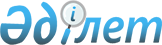 О признании утратившим силу совместного приказа Министра внутренних дел Республики Казахстан от 9 июля 2019 года № 616 и Председателя Комитета национальной безопасности Республики Казахстан от 10 июля 2019 года № 47/қе "Об утверждении Правил взаимодействия органов внутренних дел и национальной безопасности по вопросам обеспечения безопасности и правопорядка на территории специальной экономической зоны, пределы которой полностью или частично совпадают с участниками таможенной границы Евразийского экономического союза"Совместный приказ Министра внутренних дел Республики Казахстан от 2 марта 2024 года № 201 и Председателя Комитета национальной безопасности Республики Казахстан от 4 марта 2024 года № 54. Зарегистрирован в Министерстве юстиции Республики Казахстан 5 марта 2024 года № 34114
      В соответствии с пунктом 2 статьи 27 Закона Республики Казахстан "О правовых актах" ПРИКАЗЫВАЕМ:
      1. Признать утратившим силу совместный приказ Министра внутренних дел Республики Казахстан от 9 июля 2019 года № 616 и Председателя Комитета национальной безопасности Республики Казахстан от 10 июля 2019 года № 47/қе "Об утверждении Правил взаимодействия органов внутренних дел и национальной безопасности по вопросам обеспечения безопасности и правопорядка на территории специальной экономической зоны, пределы которой полностью или частично совпадают с участниками таможенной границы Евразийского экономического союза" (зарегистрирован в Реестре государственной регистрации нормативных правовых актов за № 19019).
      2. Штабу-департаменту Министерства внутренних дел Республики Казахстан в установленном законодательством Республики Казахстан порядке обеспечить:
      1) государственную регистрацию настоящего совместного приказа в Министерстве юстиции Республики Казахстан;
      2) размещение настоящего совместного приказа на интернет-ресурсе Министерства внутренних дел Республики Казахстан после его официального опубликования.
      3. Контроль за исполнением настоящего совместного приказа возложить на курирующего заместителя министра внутренних дел Республики Казахстан и курирующего заместителя председателя Комитета национальной безопасности Республики Казахстан.
      4. Настоящий совместный приказ вводится в действие после дня его первого официального опубликования.
					© 2012. РГП на ПХВ «Институт законодательства и правовой информации Республики Казахстан» Министерства юстиции Республики Казахстан
				
      Председатель Комитетанациональной безопасностиРеспублики Казахстан

__________ Е. Сагимбаев

      Министр внутренних делРеспублики Казахстан

__________ Е. Саденов
